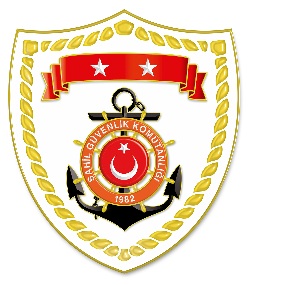 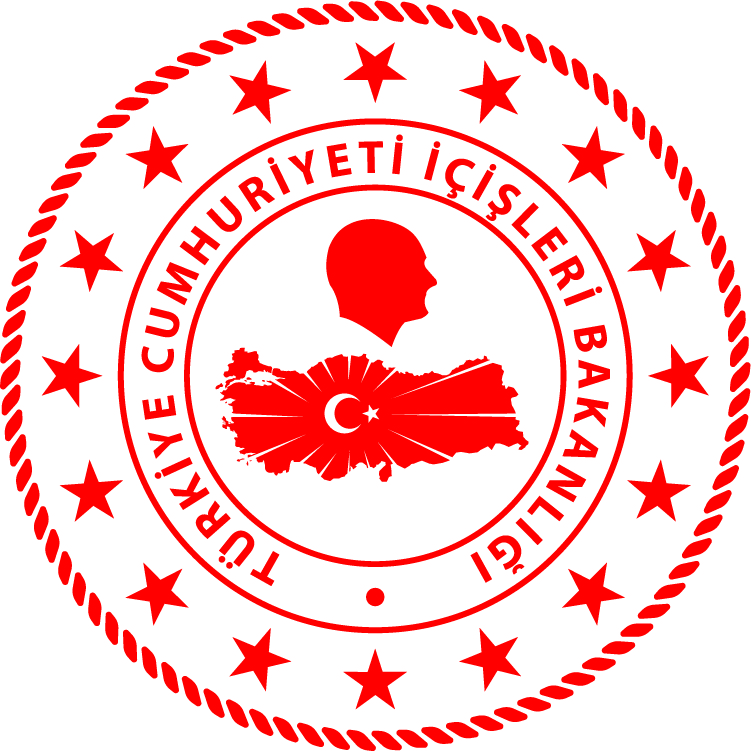 Ege Bölgesi*Paylaşılan veriler deniz yoluyla yapılan düzensiz göç esnasında meydana gelen ve arama kurtarma faaliyetleri icra edilen olaylara ait bilgiler içerdiğinden olayların bitiminde değişiklik gösterebilmektedir. Nihai istatistikî verilere, sona eren ay verisi olarak www.sahilguvenlik.gov.tr/baskanliklar/harekat/faaliyet_istatistikleri/duzensiz_goc_istatistikleri.html linkinden ulaşılabilmektedir.*Statistical information given in the table may vary because they consist of data related incidents which were occured and turned into search and rescue operations. The exact numbers at the end of the related month is avaliable on  www.sahilguvenlik.gov.tr/baskanliklar/harekat/faaliyet_istatistikleri/duzensiz_goc_istatistikleri.htmlS.NoTARİHMEVKİ VE SAATDÜZENSİZ GÖÇ VASITASIYAKALANAN TOPLAM DÜZENSİZ GÖÇMEN KAÇAKÇISI/ŞÜPHELİKURTARILAN/YAKALANAN TOPLAM DÜZENSİZ GÖÇMEN SAYISIBEYANLARINA GÖRE KURTARILAN/YAKALANAN DÜZENSİZ GÖÇMEN UYRUKLARI115 Ağustos 2019İZMİR/ÇeşmeKaraada02.01Lastik Bot-2929 Suriye215 Ağustos 2019İZMİR/DikiliBademli03.42Lastik Bot-4747 Suriye315 Ağustos 2019ÇANAKKALE/AyvacıkKüçükkuyu03.45Lastik Bot-6666 Afganistan415 Ağustos 2019İZMİR/ DikiliMadra Çayı03.54Lastik Bot-7474 Suriye515 Ağustos 2019İZMİR/ DikiliBademli05.45Lastik Bot-4242 Suriye615 Ağustos 2019İZMİR/ DikiliKalem Adası06.27Lastik Bot-4242 Afganistan715 Ağustos 2019İZMİR/DikiliÇandarlı06.40Lastik Bot-3934 Afganistan, 5 Suriye